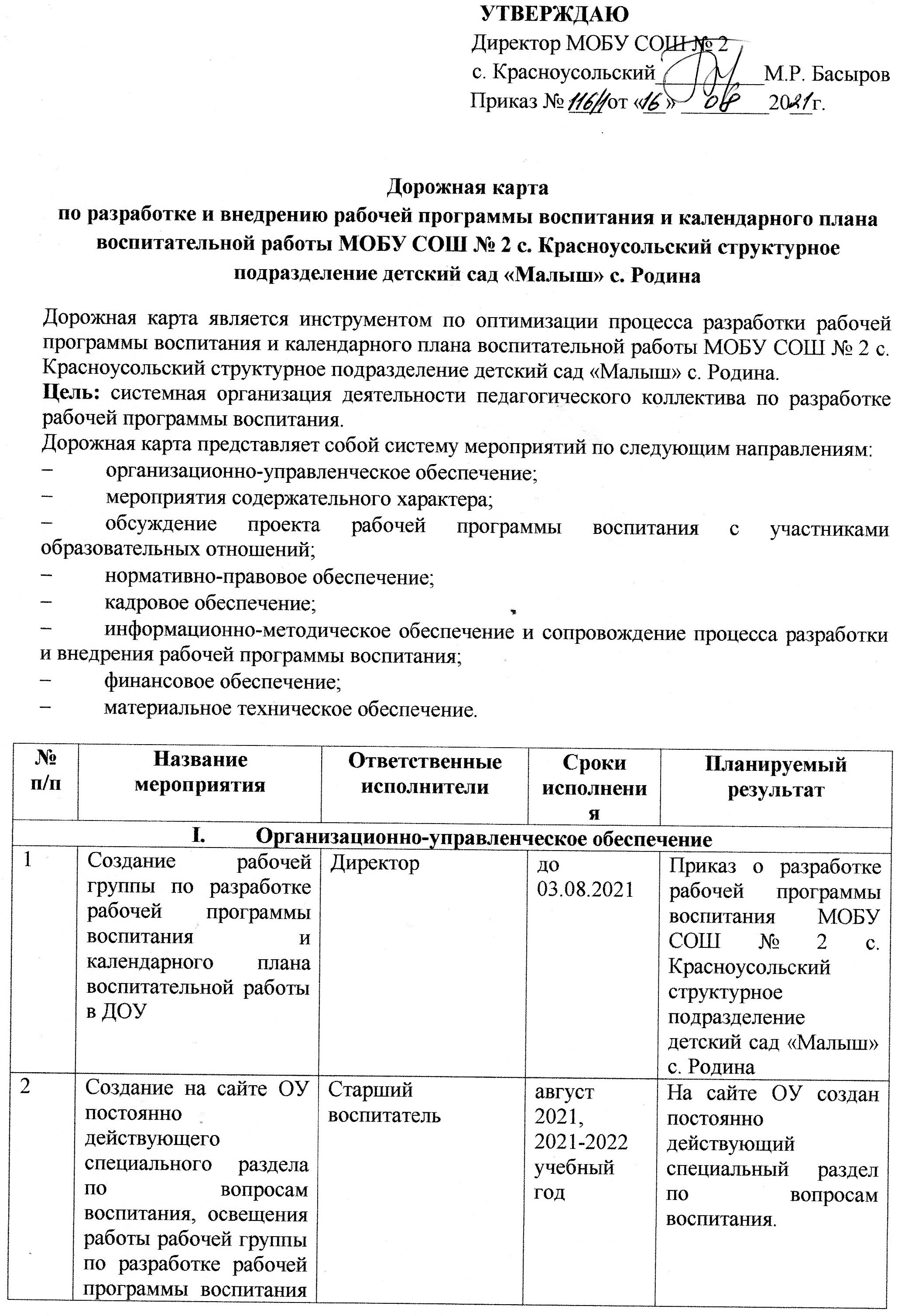 2и календарного плана воспитательной работыОбеспечение содержательного наполнения данного раздела сайта3Планирование совместной работы с социальными партнерами ОУЗаведующий, старший воспитательавгуст 2021 Договоры  с социальными партнерами об организации совместной деятельности в сфере воспитанияМероприятия содержательного характераМероприятия содержательного характераМероприятия содержательного характераМероприятия содержательного характераМероприятия содержательного характера4Разработка проекта рабочей программы воспитания ОУрабочая группа по разработке рабочей программы воспитания и календарного плана воспитательной работыдо 27.08.2021Проект  рабочей программы воспитания5Разработка календарных планов воспитательной работы рабочая группа по разработке рабочей программы воспитания и календарного плана воспитательной работыдо 30.08.2021Календарный план воспитательной работы ОУ на 2021-2022 учебный годОбсуждение проекта рабочей программы воспитанияОбсуждение проекта рабочей программы воспитанияОбсуждение проекта рабочей программы воспитанияОбсуждение проекта рабочей программы воспитанияОбсуждение проекта рабочей программы воспитания6Обсуждение проекта рабочей программы воспитания на Педагогическом совете Заведующий, старший воспитатель, рабочая группа по разработке рабочей программы воспитания и календарного плана воспитательной работыавгуст 2021Протокол заседания Педагогического совета7Обсуждение проекта рабочей программы воспитания на  родительском собрании Заведующий, старший воспитательавгуст2021Протокол заседания общего родительского собрания ОУ8Корректирование проекта рабочей программы воспитания в соответствии с решениями Педагогического совета ОУ и учетом мнения родителейрабочая группа по разработке рабочей программы воспитания и календарного плана воспитательной работыавгуст2021 Проект рабочей программы воспитания с внесенными в него изменениями Нормативно-правовое обеспечениеНормативно-правовое обеспечениеНормативно-правовое обеспечениеНормативно-правовое обеспечениеНормативно-правовое обеспечение9Разработка локальных актов, регламентирующих деятельность ОУ по реализации рабочей программы воспитанияДиректоравгуст 2021Протоколы заседаний коллегиальных органов управления. Приказы об утверждении/внесении изменений в локальные акты10Утверждение рабочей программы воспитания ОУДиректордо 1 сетября 2021 Приказ об утверждении рабочей программы воспитанияИнформационно-методическое обеспечение и сопровождениепроцесса разработки и внедрения рабочей программы воспитанияИнформационно-методическое обеспечение и сопровождениепроцесса разработки и внедрения рабочей программы воспитанияИнформационно-методическое обеспечение и сопровождениепроцесса разработки и внедрения рабочей программы воспитанияИнформационно-методическое обеспечение и сопровождениепроцесса разработки и внедрения рабочей программы воспитанияИнформационно-методическое обеспечение и сопровождениепроцесса разработки и внедрения рабочей программы воспитания12Организация и проведение цикла совещанийпо вопросам реализации в ДОУ  ФЗ № 304, разработки и внедрения рабочей программы воспитания, ежегодного календарного плана воспитательной работыЗаведующий, старший воспитательв течение учебного годаПротоколы совещаний13Информирование родителей (законных представителей) о внесенных изменениях в Основную образовательную программу МОБУ СОШ № 2 с. Красноусольский структурное подразделение детский сад «Малыш» с. Родина Заведующий, старший воспитательавгуст 2021Сайт ОУ14Размещение рабочей программы воспитания,  на официальном сайте ОУстарший воспитательдо 1 сентября 2021 Сайт ОУ15Размещение на сайте ОУ ежегодного календарного плана воспитательной работы на 2021/2022 учебный годстарший воспитательдо1 сентября 2021Сайт ОУМатериально-техническое обеспечениеМатериально-техническое обеспечениеМатериально-техническое обеспечениеМатериально-техническое обеспечениеМатериально-техническое обеспечение16Укрепление материально-технической базы ОУ в целях реализации мероприятий рабочей программы воспитанияДиректор, старший воспитательв течение учебного годаПрограмма развития ОУ.Внутренний мониторингВнутренний мониторингВнутренний мониторингВнутренний мониторингВнутренний мониторинг17Внутренний мониторинг реализации дорожной картыстарший воспитательежемесячно Аналитические справки